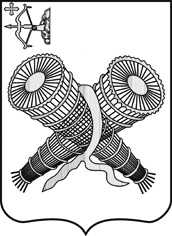 СЛОБОДСКАЯ  ГОРОДСКАЯ  ДУМАРЕШЕНИЕ18.11.2020 								             №71/507г. Слободской Кировской областиО признании утратившим силу решения Слободской городской Думы от 17.11.2010 № 77/803В соответствии со ст.7 Федерального закона от 06.10.2003 № 131-ФЗ «Об общих принципах организации местного самоуправления в Российской Федерации» и Уставом муниципального образования «город Слободской»СЛОБОДСКАЯ ГОРОДСКАЯ ДУМА РЕШИЛА:	1. Решение Слободской городской Думы от 17.11.2010 № 77/803 «О внесении изменения в решение Слободской городской Думы от 20.10.2010 №76/788» признать утратившим силу.2. Настоящее решение вступает в силу с 1 января 2021 года, но не ранее чем по истечении одного месяца со дня его официального опубликования в Информационном бюллетене органов местного самоуправления муниципального образования «город Слободской» и не ранее 1-го числа очередного налогового периода. Глава города Слободского						     И.В.ЖелваковаПредседатель Слободской городской Думы                                                                              З.А.Баранова